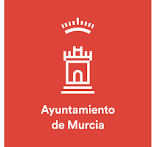 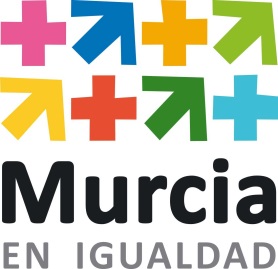 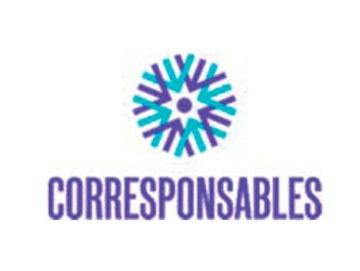 Programa Munpal. Corresponsables -  Ayto de MurciaFormación  de formadores para agentes mediadores para la  igualdad: intervención social sobre  masculinidades, corresponsabilidad y cuidadosFicha de Inscripción*Autorizo al uso de imágenes para publicaciones en RRSS, y otros medios, que se hagan durante las jornadas (Videos, Fotografías, etc…) Si               No  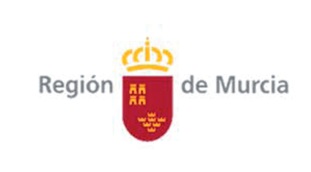 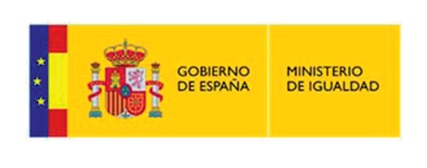                   Colabora:                                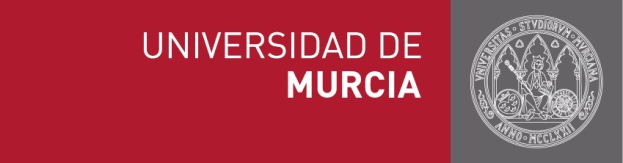 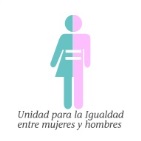 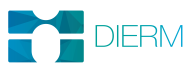 Nombre Apellidos            1º            2ºDNIEdadDirección TeléfonoE-MailTrabaja Si               No  Nivel FormativoFecha de Inscripción